 FUNDAÇÃO UNIVERSIDADE FEDERAL DE RONDÔNIA                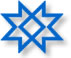 PRÓ-REITORIA DE PÓS-GRADUAÇÃO E PESQUISA – PROPESQPROGRAMA INSTITUCIONAL DE BOLSAS E TRABALHO VOLUNTÁRIO DE INICIAÇÃO CIENTÍFICA – PIBIC/UNIR/CNPqCOMUNICADOAos Orientadores e Orientandos vinculados ao PIBIC – 2016/2017A Pró-Reitoria de Pós-Graduação e Pesquisa, por meio da Coordenação do Programa Institucional de Bolsas e Trabalho Voluntário de Iniciação Científica – PIBIC/UNIR/CNPq, comunica aos Orientadores, Bolsistas e Voluntários vinculados PIBIC, ciclo 2016/2017, que as orientações sobre a elaboração do relatório final e resumo informativo estão disponíveis no endereço eletrônico http://www.pibic.unir.br/menus_arquivos/3074_orientacoes_sobre_como_elaborar_o_relatorio_final_do_pibic_2016_2017.ppt. Porto Velho, 20 de março de 2017.Ms. Alex Santana CostaCoordenador do PIBIC/UNIRPortaria n.º 1.044/GR/2013